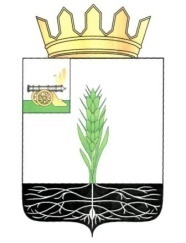 ОТДЕЛ ОБРАЗОВАНИЯ АДМИНИСТРАЦИИ МУНИЦИПАЛЬНОГО ОБРАЗОВАНИЯ «ПОЧИНКОВСКИЙ РАЙОН» СМОЛЕНСКОЙ ОБЛАСТИПРИКАЗот 12 ноябрь  2021 г.                                                                              № 270 БВсоответствии с письмом Министерства просвещения Российской Федерации от 26.10.2021 г. № 03-1776 «О проведении Всероссийского конкурса на лучшее сочинение», приказом Департамента Смоленской области по образованию и науке от 08.11.2021 г. № 974-ОД, письмом Департамента Смоленской области по образованию и науке от 11.11.2021 г. № 884, положением о конкурсе (приложение)приказываю:Провести муниципальный этап Всероссийского конкурса на лучшее сочинение в 2021 году в образовательных организациях районадля обучающихся 4-11-ых классов (далее – конкурс) с 12 ноября по 23 ноября (согласно положению).В целях проведения конкурса в указанные короткие сроки и обеспечения его организационно-методического сопровождения назначить школьных координаторов, ответственных за проведение конкурса в каждой образовательной организации. Данные о школьных координаторах (ФИО, Email, номер сотового телефона)внести в гугл-форму по ссылке:https://docs.google.com/spreadsheets/d/1eL6XOSlENOowfBTppMHk9XOANMjsWPyvyZfRd1TmnxE/edit?usp=sharing до 13 ноября 2021 года.Назначить муниципальным координатором, ответственным за организацию и проведение муниципального этапа конкурса, Игнатову Н.В.Школьным координаторам направитьне болеедвух  работ на каждую возрастную группу в каждой номинации муниципальному координатору по проведению муниципального этапа Всероссийского конкурса на лучшее сочинение в 2021 году в срок до 18.11.2021 г.Членам муниципального Экспертного жюри конкурса оценить на основании критериев (согласно положению) конкурсные работы для передачи координатору по проведению регионального этапа в срок до 22.11.2021 г.Утвердить состав муниципального Экспертного жюри конкурса (приложение № 1).Для организационно-методического обеспечения проведения конкурса утвердить состав Организационного комитета Конкурса (приложение № 2).Руководителям ОО:- обеспечить участие обучающихся 4-11-ых классов в конкурсе, в целях осуществления отбора финалистов муниципального этапа Всероссийского конкурсана лучшее сочинение;- до 18.11.2021 г. предоставить  муниципальному координатору  не более двух лучших конкурсных работ на каждую возрастную группу в каждой номинации, официально прошедших отбор на школьном уровне  в бумажном виде в сопровождении соответствующего пакета документации, включающего в себя:- заявку на участие в конкурсе в формате WORD (Приложение 1(согласно положению)); все позиции, обозначенные в заявке, являются обязательными для заполнения;- сканированную копию рукописной конкурсной работы, выполненную на бланке Конкурса, включая титульный лист конкурсной работы (Приложение 2 (согласно положению)).для оценки членами муниципального Экспертного  жюри.Контроль за исполнением приказа оставляю за собой.Начальник Отдела образования                                                 О.В. ПоляковаС приказом ознакомлены: Новикова А.Б., старший менеджер Отдела образованияИлларионов С.А. , менеджер Отдела образованияИгнатова Н.В. , менеджер Отдела образованияИванова Т.А., менеджер Отдела образования Стебнева Н.К., ведущий специалист Отдела образованияПонкратов И.В., специалист 1 категории Отдела образованияАнтоненкова Л.В., директор МБОУ СШ № 1 г. Починка Илларионова Ю.С., директор МБОУ СШ № 2 г. ПочинкаМозалев А.И., директор МБОУ Васьковской СШБурсова А.А., директор МБОУ Дивинской СШУльянов С.В., директор МКОУ Климщинской СШСкопинова Н.Н., директор МБОУ Княжинской ОШКондратенкова С.Ю.,  директор МБОУ Лосненской СШ Морозова И.В., директор МБОУ Мачулинской ОШЛахина О.И., директор МБОУ Мурыгинской СШАнашкина С.В., директор МБОУ Переснянской СШПетроченкова А.А., директор МБОУ Прудковской СШ Мамаева Ю.И., директор МБОУ Рябцевской СШСкобляков В.А., директор МБОУ Стодолищенской СШЛукашова В.И., директор МКОУ Стригинской ОШМамичева И.С., директор МБОУ Шаталовской СШТуровникова А.Н., директор МБОУ Даньковской ОШИсаева Н.П., директор МБОУ Лучесской ОШМассорин В.Г., директор МБОУ Октябрьской ОШКазначеева С.Н., директор МБОУ Самолюбовской ОШЛистишенкова Т.Н., директор МБОУ Тростянской ОШПриложение № 1к приказу № 270  бот 12 ноября 2021  годаСостав муниципального Экспертного жюри Всероссийского конкурса на лучшее сочинение в 2021 году:Егорова О.В., председатель,  учитель русского языка и литературы МБОУ Шаталовской СШ;Павлюченкова М.Н., учитель русского языка и литературы МКОУ Климщинская СШ;Калинкина Е.А.,  секретарь, учитель русского языка и литературы МБОУ СШ № 2 г. Починка;Романенкова И.Н., заместитель директора, учитель русского языка и литературы МБОУ СШ № 2 г. Починка; Покладова Т.Н., учитель русского языка и литературы МБОУ СШ № 1 имени А. Твардовского г. Починка; Дмитриева Г.И., учитель русского языка и литературы МБОУ СШ №1 имени А. Твардовского г. Починка; Кузьменкова Т.А., учитель русского языка и литературы МБОУ Стодолищенской СШ;Максименкова С.А., учитель русского языка и литературы МБОУ Стодолищенской СШ;Илык О.Н., учитель русского языка и литературы МБОУ Дивинской  СШ;Салтыкова З.А., учитель русского языка и литературы МБОУ Мурыгинской СШ.Приложение № 2к приказу № 270 бот 12 ноября 2021  годаСостав оргкомитета1. Полякова О.В., начальник Отдела образования,- председатель.2.Стебнева Н.К., ведущий специалист Отдела образования,- заместитель.3. Понкратов И.В.,  специалист Отдела образования, - секретарь.Члены оргкомитета:1. Илларионов С.А. , менеджер Отдела образования.2. Игнатова Н.В. , менеджер Отдела образования.3.  Новикова А.Б., старший менеджер Отдела образования,4. Иванова Т.А., менеджер Отдела образования.О проведении муниципального этапа Всероссийского конкурса на лучшее сочинение в школах  Починковского района в 2021 году